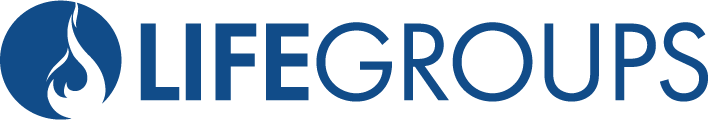 THE VISION & VALUES OF VICTORYExperience God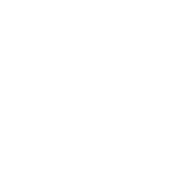 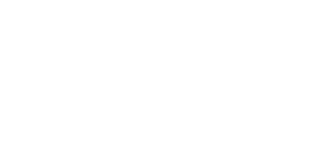 You are loved by a God who is realWorship is not just something we do, it’s who we are.	We gather weekly to experience God’s love in a fresh way and to express our love to Him.Key verses: Romans 12:1-2, John 4:23 and 24, Psalm 42:2KEY VISION: Victory Church exists to welcome our world into an experience with God and the care of his family.The local church is the hope of the world. Because of Jesus’ presence among his gathered community, it’s our hope, too.Every individual is infinitely valuable to God and to us.Victory Church’s mission flows out of worshiping God together and LifeGroup relationships.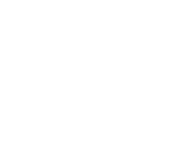 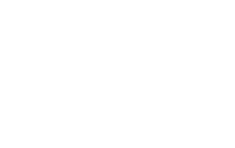 